государственное бюджетное общеобразовательное учреждениеСамарской области основная общеобразовательная школа № 21города Новокуйбышевска городского округа НовокуйбышевскСамарской области(Структурное подразделение «Детский сад» Дружная семейка»)План – конспект  физкультурного развлечения «В гости к Мишке»в первой младшей группе «Белочка»подготовила воспитатель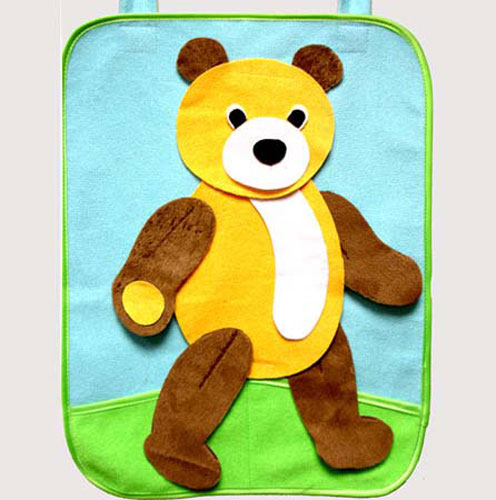 Н.Н.МилюткинаПлан – конспект  физкультурного развлечения «В гости к Мишке»в первой младшей группе «Белочка»Интеграция образовательных областей: познавательное развитие; речевое развитие; социально-коммуникативное развитие; художественно-эстетическое развитие; физическое развитие.      Задачи: - упражнять детей в ходьбе и беге; - совершенствовать навыки ползания и прыжков; - продолжать  расширять знания детей о природе; - доставлять детям чувство радости.Оборудование: гимнастическая скамейка; ребристая доска; обручи -4 шт.; игрушечный медведь, сидящий на стульчики;  мячик;  конфеты (по количеству детей).ХОД ДОСУГАДети под музыку входят в группу и строятся в круг посередине залаВоспитатель: Ребята, сегодня утром вдруг раздался звонок телефона. Вы знаете, кто мне звонил? Мишка косолапый! Он очень просил, чтобы мы пришли к нему в гости. Пойдём? Только дорога в этот лес трудная, поэтому мы должны  хорошо подготовиться.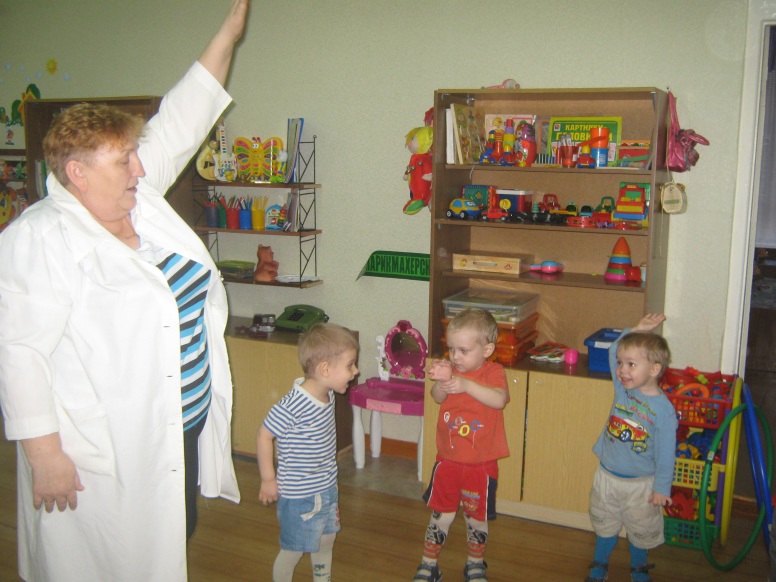 «Подготовим ручки». И.п.- о.с.1-2- показали раскрытые ладони;3-4-и.п. (4 раза)«Подготовим спинку».И.п.- ноги врозь, руки за спиной.1-2- наклон вперёд, руки на колени, сказать «вот».3-4- и.п. (4 раза)«Подготовим ножки».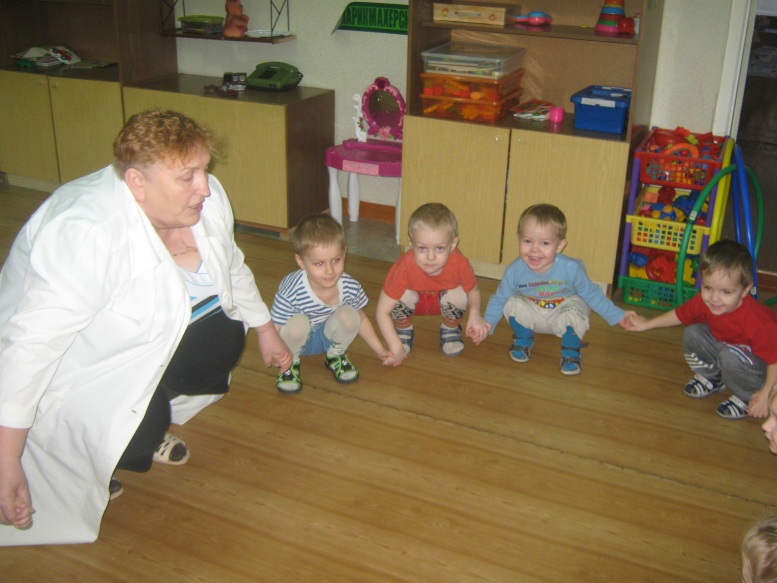 И.п.- стоя, присесть, голову приподнять. 1-2- согнуть ноги в коленях, встать.3-4- и.п. (2 раза)«Попрыгаем».1-4- прыжки на двух ногах на месте.1-4- х.о. на месте (по 2 раза в чередовании)«Сдуем листочек с ладошки» - упражнение на дыхание (2 раза).Воспитатель: вот мы и готовы идти в лес в гости к Мишке. Я уже говорила, что в тот лет очень трудная дорога.     Придётся вам и под деревьями  проползти, и по веточкам пройти, и по камушкам попрыгать. Готовы? Вперёд! Мишка вас ждёт.Проползание  под  обручи. 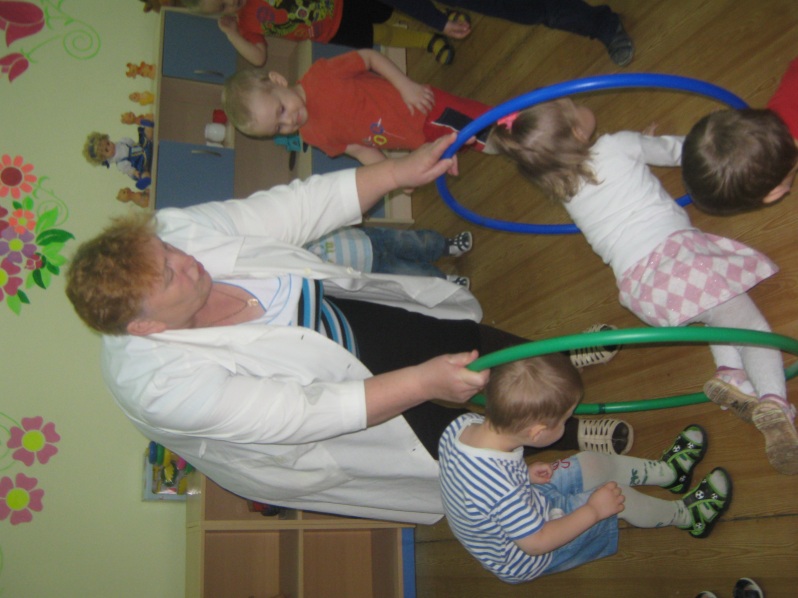  Ходьба по ребристой доске, руки на поясе.Прыжки на двух ногах из обруча в обруч.Воспитатель: Вот мы и пришли к Мишке и принесли ему в подарок  мячик. (игрушечный Мишка сидит на стульчике)  Мишка говорит, что он очень рад нашему приходу и хочет поиграть с вами и со своим новым мячиком.Игра «Передай мяч».Дети передают мячик  друг другу, стоя  в кругу, а «медведь» догоняет.Воспитатель: Мишка говорит, что ему очень понравилось играть с вами, и приглашает вас ещё приходить к нему в гости. Мишка тоже приготовил вам подарок. Это угощение: волшебные конфеты. Кто съест такую конфету, сразу подрастёт и станет сильным. Скажем Мишке «спасибо».      Дети благодарят Мишку и под музыку выходят из спортивного зала